ČETRTEK, 2. 4. 2020Ste tudi ti mislil/a, da je že petek??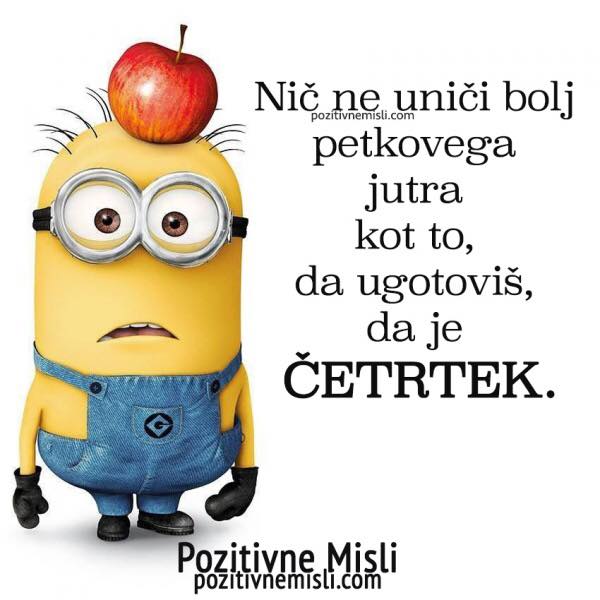 Nič hudega, hitro naredi vaje in petek bo že bližje GLASBAZa začetek ponovi zapis violinskega ključa. V zvezek za glasbo ga napiši vsaj 10 krat. Za pomoč si odpri učbenik na strani 25. Lahko pa tudi prevlečeš spodnje violinske ključe in prilepiš v zvezek. 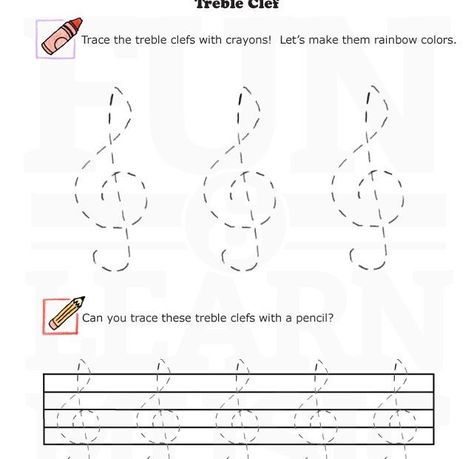 Ponovi pesem od zadnjič – Peter in luna. NARAVOSLOVJE IN TEHNIKADanes si boš ogledal/a izobraževalno-dokumentarno oddajo na RTV spletni povezavi: https://4d.rtvslo.si/arhiv/dokumentarni-filmi-in-oddaje-izobrazevalni-program/136872300(če imajo ostali družinski člani čas, priporočam, da si ogledate skupaj- traja 30 minut)Klikni na povezavo in počakaj, da se odpre. Če ne deluje, kopiraj povezavo in jo prilepi v Google ali prosi za pomoč.Če nimaš na voljo računalnika, izpusti to uro NIT in boš kasneje …Drugače pa uživaj v oddaji!SLOVENŠČINAV učbeniku, na strani 25 in 26, si preberi kaj piše o predlogu S in Z. V zvezek napiši naslov PREDLOG S/Z in prepiši, kar piše v rumenih oblačkih (trije oblački). Nato napiši 3 primere za predlog S in 3 primere za predlog Z (s sestro, z mamo, …).V delovnem zvezku, na strani 51, reši 2. nalogo. Na strani 52 pa reši samo 3. A nalogo. ANGLEŠČINAPozdravljeni. Upam, da so navodila dovolj jasna, in da lepo rešujete naloge. Vam je pesmica My perfect week uspela? Če kdo želi, jo lahko poslika in pošlje na moj e- mail, da bom videla, kako uspešni ste bili.judita.cempre@8talcev.siVsi tisti, ki ste dobili zlata priznanja za angleško bralno značko, imate petke že zapisane v redovalnici v Lopolisu.Zdaj pa veselo na delo.UČBENIK str.84, 85 ZVEZEK: Napiši naslov My week               Odgovori na  vprašanji 1. naloge.UČBENIK STR. 84. nal. 2 Preberi spletni dnevnik (My blog) in v zvezek                                     napiši odgovor What is Sam's favourite                                      day?                                 nal. 3 Ponovno preberi in dopolni tabelo.UČBENIK str. 85 ZVEZEK:  V zvezek preriši tabelo iz učbenika str. 85 nal. 1 in jo dopolni s tvojimi dejavnostmi, kaj ti počneš ali bi želel početi na določen dan.Predvidevam, da težav nisi imel. Novih besed naj ne bi bilo. Če pa česa slučajno nisi razumel, pa le poglej v slovar.https://sl.pons.com/prevodBi morda poizkusili še nekaj?https://www.spellingtraining.com/index.html?&Lejwtc&Ybjwtc&Reyvwtc&Aywjyvwtc&Rreqvwtc&Uqzwtc&Ltleqwtc&hmtc&otldr&qzwy&qytw&vozs&zwyt&rzwy&stldr&oyyp&vmyyh&nevcPred vami je več različnih nalog.Ko prideš na stran samo poslušaj (Listen) in ponovi.Potem greste spodaj na zelena polja ON line spelling test.Pritisni START. Ko besedo slišiš jo vpiši (od 1 - 18). Na koncu pritisni Check in tako preveriš. Ko končaš pritisni EXIT. In si zopet na prvi strani. Pritisni novo zeleno polje Practice your words. Dobro si oglej besede, da jih boš znal pravilno zapisati. Pritisni Start in začneš pisati. Vsako slišano besedo napišeš trikrat. Prvič slediš označenim črkam, ko je beseda zapisana pritisneš Enter. Drugič poglej kako je napisana zraven prostora, kjer vnašaš. Tretjič pa jo zapišeš brez pomoči.Se vrneš na prvo stran. EXIT. Izberi Spaceship and words. PLAY. Slišano besedo označi s pušico…..In tako naprej. Poskusi še sam. Vem, da obvladate. Igraj nekaj novega in se uči. Je zanimivo. Meni je najbolj všeč HANGMAN, kaj pa vam?Lepo se imejte in se »vidimo« še enkrat ta teden.